De klokNaam: Het uur: Even herhalenHoe laat is het nu op de volgende klokken?Teken de wijzers van de klokHet half uur: Even herhalenVerbind de klokken met de juiste tijd.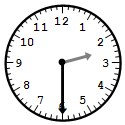 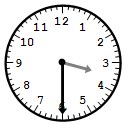 half 3								half 10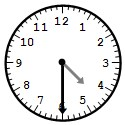 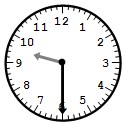 half 4								half 11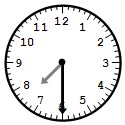 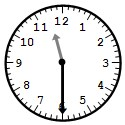 half 5								half 9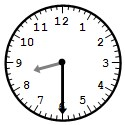 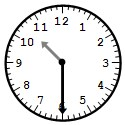 half 8								half 6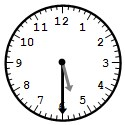 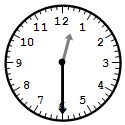 half 1								half 12	Het half uur: aanvullenHet kwartier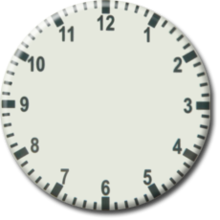 Zeg bij de volgende klokken hoe laat het is in een zinnetje.Teken de wijzers goed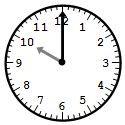 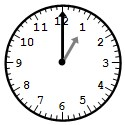 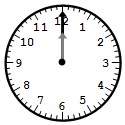 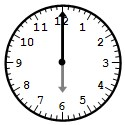 ………………….………………….…………………..………………….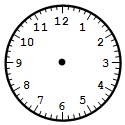 twee uur10 uurzes uur1 uurelf uur3 uurnegen uur5 uur…………………..Half 7…………………..Half 3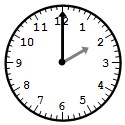 Half 9…………………..Half 12…………………..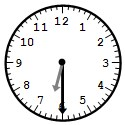 11 uur…………………..Half 1…………………..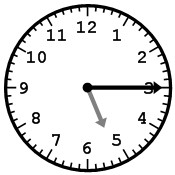 Het is ……….......... 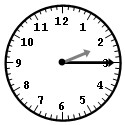 Het is …………………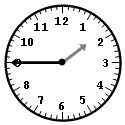 het is ……………….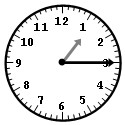 het is …………………. Het is …………………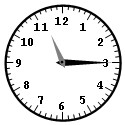  Het is …………………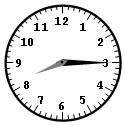  Het is …………………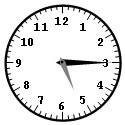  Het is …………………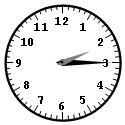 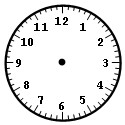 Het is kwart over 6Het is kwart over 10Het isKwart over 3Het is kwart over 11 Het is kwart over 1 Het is kwart over 9 Het is kwart over 12 Het is kwart over 8